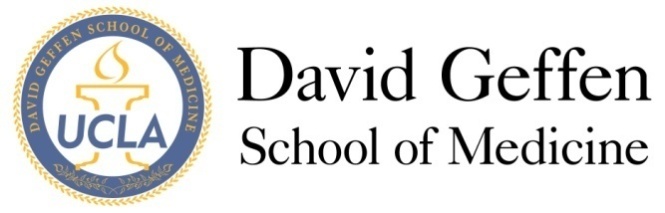 Medical Student Council Meeting Agenda: April 9, 2013MSC Meeting - Welcome and QuorumApproval of the MinutesOfficer Reports Committee ReportsNew BusinessITEM A: AAMC Graduation Questionnaire –Luann Wilkerson, Ed.D.ITEM B: PCP Student Organization Application—Maggie Chen & Max GoldsteinITEM C: Innovations Officer Proposal—Pooja UpadhyayaITEM D: Google groups discussion—Chris RedgateITEM E: Student organization renewal appeals—Sybil ZachariahITEM F: Geffy Guide—Sarah YoungITEM G: Humanism Award—Sybil Zachariah AdjournmentReflections